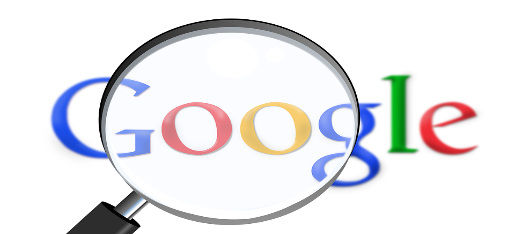 Googling all the answer for molar mass is not successfully learning.  You will not be able to “google” answers once quarantine is over.  Furthermore, when you google an answer try to ask the correct question.  Nitrite and Nitrate are 2 totally different polyatomic ions giving them a different mass.  Spelling is important when you try to cheat in chemistry.  Otherwise, the google searched answer you give me will be wrong.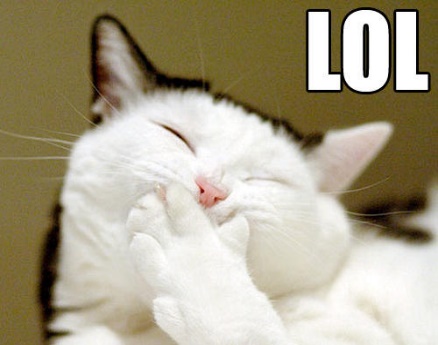 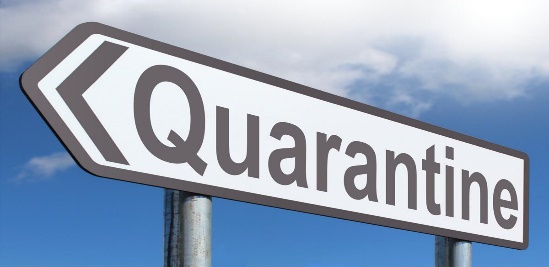 I gave you average atomic masses to use for the goformative expecting that you would use the given mass to calculate the molar mass.  Today, I am giving you pretend elements from my created Pandemic Periodic Table to use when calculating the problems on goformative. So let’s try this again….Helpful hints:Label for “mass” is grams or gLabel for mass of a mole is still mass so just grams or gLabel for “molar mass” is grams per mole or g/molIf your average atomic mass is rounded to the tenths, 0.1or one decimal place. Therefore, when you find the molar mass your final answer should still be to the tenths.  Sample Math:  1(2.0)   =     2.0				3(1.4) =  4.23(14.1) = +42.3				2(2.4) =+4.8	      	  44.3		           		       9.0 (keep the zero to tenths)Pandemic Periodic TableFind the molar mass of the following hypothetical Pandemic Molecules: If you feel you need more practice, then use the additional practice that I have posted on my website with the answers.If you feel that you will not get to the goformative by 2 pm, you must text me a with Remind101 text.1QQuarantine1.02CoCovid2.13CrCorona4.74VVirus6.95NNineteen8.76BBored10.07SSocial14.38DDistancing17.29FmFaceMask19.910WWashHands21.0Virus FaceMaskide VFm21 V & 2 Fm6.9 + 2(19.9) =            39.846.7 g/molCorona Socialide*like sulfide S-2Cr3S3 Cr & 1 S3(4.7) + 14.314.128.4 g/molCorona Socialite*like sulfite SO3-2Cr3SD33 Cr & 1 S & 3 D3(4.7) + 14.3 + 3(17.2)14.1                   51.680.0 g/mol*keep the zero at the endNineteen Quardistancide*like hydroxide OH-1N(DQ)31 N & 3 D & 3 Q8.7 + 3(17.2) + 3(1.0)           51.6         3.063.3 g/mol